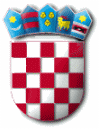 Na temelju članka 22. Zakona o službenicima i namještenicima u lokalnoj i područnoj (regionalnoj) samoupravi („Narodne novine“ broj 86/08, 61/11, 4/18 i 112/19) Povjerenstvo za provedbu natječaja za imenovanje pročelnika/pročelnice Jedinstvenog upravnog odjela Općine Punat, na neodređeno vrijeme, objavljujePOZIVna prethodnu provjeru znanja i sposobnostiU “Narodnim novinama” broj 118/20 od dana 28. listopada 2020. godine objavljen je natječaj za imenovanje pročelnika/pročelnice Jedinstvenog upravnog odjela Općine Punat na neodređeno vrijeme uz probni rad od 3 mjeseca.Povjerenstvo za provedbu natječaja je utvrdilo da pisanom testiranju može pristupiti 1 kandidat čija prijava je pravodobna, uredna i koja ispunjava sve formalne uvjete iz natječaja, a koje će se održati:17. studenoga (utorak) 2020. godine s početkom u 10:00 sati u zgradi Općine Punat, Novi put 2, PunatNa testiranje je potrebno ponijeti osobnu iskaznicu ili putovnicu.Ne postoji mogućnost naknadnog pisanog testiranja, bez obzira na razloge koje kandidata eventualno priječe da testiranju pristupi u naznačeno vrijeme.Smatra se da je kandidat koji se navedenog dana ne odazove do 10:00 sati, bez obzira na razloge, povukao svoju prijavu na natječaj. Smatrat će se da je prijavu povukao i kandidat koji na pisanom testiranju remeti mir i/ili pravila ponašanja na testiranju s kojima će biti upoznat, kao i kandidat koji ne predoči osobnu iskaznicu ili putovnicu.Pisano testiranje traje 45 minuta.Provjera znanja sastoji se od dva dijela (pisano testiranje i intervju). Na pisanom testiranju kandidati mogu ostvariti maksimalno 20 bodova, a na intervjuu 10 bodova. Intervju se provodi s kandidatima koji su ostvarili najmanje 50% bodova na pisanom testiranju.Povjerenstvo kroz intervju s kandidatom utvrđuje interese, profesionalne ciljeve, provjeru socijalnih vještina (komunikacijskih i interpersonalnih) te osobnih kvaliteta kandidata relevantnih za posao te provjeru motivacije.Ostale informacije vezane uz pisano testiranje navedene su u Obavijesti koja je prethodno objavljena na internet stranici Općine Punat (www.punat.hr).Rezultati pisanog testiranja biti će objavljeni na oglasnoj ploči Općine Punat, Novi put 2, Punat, istog dana do 11:30 sati.Ako kandidat ostvari najmanje 50% bodova na pisanom testiranju, provest će se intervju istog dana s početkom u 11:45 sati.Ovaj Poziv objaviti će se na internet stranici Općine Punat (www.punat.hr) i na oglasnoj ploči Općine Punat.Kandidat koji može pristupiti testiranju o tome je obaviješten.                                                                                                    Predsjednica Povjerenstva                                                                                                        Vesna Žic, dipl.oec.,v.r.REPUBLIKA   HRVATSKAPRIMORSKO – GORANSKA ŽUPANIJAOPĆINA PUNATPovjerenstvo za provedbu natječajaKLASA: 112-02/20-01/3URBROJ: 2142-02-03/5-2-20-5Punat, 12. studenoga 2020. godine